Форма для музыкальных и физкультурных занятий детей МБДОУ д\с № 8 «Огонёк»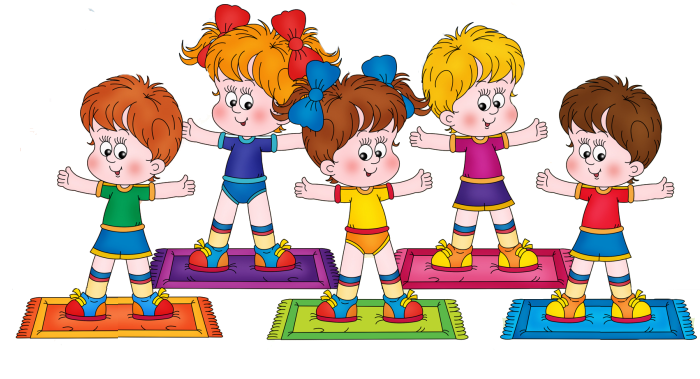 Занятия по физической культуре в детском саду проводятся 3 раза в неделю.            Для проведения физкультурных занятий в помещении наиболее удобная форма: футболка, шорты, носочки и спортивные тапочки на ребристой подошве, чтобы ноги не скользили при выполнении спортивных заданий.     В облегченной спортивной форме это сделать легко и комфортно.                                                       Музыкальные занятия в детском саду проводятся 2 раза в неделю. Для того, чтобы ребёнок мог свободно двигаться во время исполнения упражнений, плясок, танцевальных движений для  музыкальных занятий подойдет облегченная обычная одежда и чешки.                                   На музыкальных занятиях важно быть в опрятной одежде. Желательно девочкам быть одетыми  в юбки или платья, чтобы поставить руки на юбку во время танцев.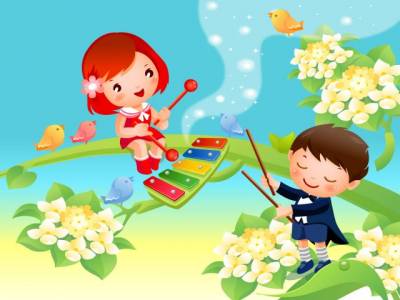 